فرم پیشنهاد پروژه یا طرح نهایی دوره کارشناسی مهندسی شهرسازیتوجه: فرم به صورت تایپ شده به گروه تحویل گردد.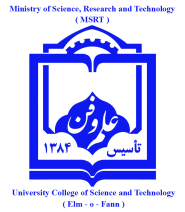             موسسه آموزش عالی علم و فن ارومیه                                                             تاریخ :....................................                دانشکده هنر                                                                                              نیمسال اخذ پایان نامه :.............   بسمه تعالی          نام و نام خانوادگی :   .......................           نام و نام خانوادگی استاد راهنما :   .................................................................مشخصات موضوعی پروژه یا طرح نهایی     مهلت ارائه :            در نیمسال اول پایان مهرماه هر سال                                در نیمسال دوم تا دهم اسفند هر سال